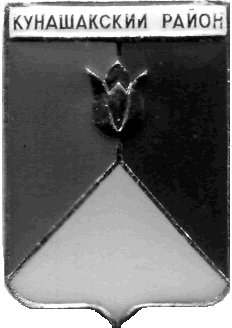 
СОБРАНИЕ ДЕПУТАТОВКУНАШАКСКОГО МУНИЦИПАЛЬНОГО РАЙОНАЧЕЛЯБИНСКОЙ ОБЛАСТИРЕШЕНИЕ7 заседаниеот «30» августа . № 46О внесении изменений в решение Собрания депутатов Кунашакскогомуниципального района от 28.12.2021г.№ 115«О районном бюджете на 2022год и на плановый период 2023 и 2024годов»В соответствии с Бюджетным Кодексом РФ, Федеральным Законом от 06.10.2003г. № 131-ФЗ «Об общих принципах организации местного самоуправления в Российской Федерации», Уставом Кунашакского муниципального района, Положение о бюджетном процессе в Кунашакском муниципальном районе, утвержденным решением Собрания депутатов от 20.05.2020 года № 58, Собрание депутатов Кунашакского муниципального районаРЕШАЕТ:1. Внести в решение Собрания депутатов Кунашакского муниципального района от 28.12.2021 г. № 115 «О районном бюджете на 2022 год и на плановый период 2023 и 2024 годов» (далее – решение) изменения, согласно приложению.  2. Настоящее решение вступает в силу со дня его подписания и подлежит опубликованию в средствах массовой информации.3. Контроль исполнения данного решения возложить на комиссию по бюджету, налогам и предпринимательству Собрания депутатов Кунашакского муниципального района.ПредседательСобрания депутатов									  Н.В. ГусеваПриложениек решению Собрания депутатовКунашакского муниципального районаот «30» августа . № 46Изменения в решение Собрания депутатов Кунашакского муниципального района от 28.12.2021 г. № 115 «О районном бюджете на 2022 год и на плановый период 2023 и 2024 годов»Пункт 1 изложить в следующей редакции:«1. Утвердить основные характеристики районного бюджета на 2022 год:1) прогнозируемый общий объем доходов районного бюджета в сумме1 840066,247тыс.рублей, в том числе безвозмездные поступления от других бюджетов бюджетной системы Российской Федерации в сумме 1 492 015,847тыс.рублей;2) общий объем расходов районного бюджета в сумме 1 882 305,869тыс. рублей, в том числе за счет остатков на расчетном счете на 01.01.2022 г. в сумме 42 239,622тыс.рублей;- объем дефицита районного бюджета в сумме42 239,622тыс.рублей.В пункте 5 приложения 2,4,6 изложить в следующей редакции, согласно приложению 1,2,3.Утвердить пунктом 26 основных характеристик районного бюджета на 2022 год с 01 сентября 2022 года, что средства от платежей по искам о возмещении вреда, причиненного окружающей среде, в том числе водным объектам, вследствие нарушений обязательных требований, а также от платежей, уплачиваемых при добровольном возмещении вреда, причиненного окружающей среде, в том числе водным объектам, вследствие нарушений обязательных требований, зачисленные в районный бюджет, направляются на организацию работ по ликвидации накопленного вреда окружающей среде на территории Кунашакского муниципального района.Использование средств от платежей по искам о возмещении вреда, причиненного окружающей среде вследствие нарушений обязательных требований, а также от платежей, уплачиваемых при добровольном возмещении вреда, причиненного окружающей среде, вследствие нарушений обязательных требований, зачисленные в районный бюджет осуществляется в порядке, установленном бюджетным законодательством Российской Федерации в соответствии с Планом природоохранных мероприятий Кунашакского муниципального района на 2022-2024гг., финансирование которых планируется за счет средств областного и (или) местных бюджетов.Глава района 										 С.Н. Аминов